Задание на повторение: чтение 01.12.2020                                                                                                                                          КатяНайди и обведи букву «Б»А   Б   О   З   Д   Р   Ы    Ч   Я   З   Б   Ж   Э    З   В   С   Й   Ф   Е   З   Ш  С   БЗадание на повторение: чтение 01.12.2020                                                                                                                                          КатяСоедини.Б                       ПБА, МЕ, ДО, ЛЯ, ВА, БУ, СЫ, БЭ, ПЯ, БЫ, ЧЕ, ПИ, ТЫ, МЫ, КЕ, ПУЗадание на повторение: чтение 01.12.2020                                                                                                                                          КатяНайди и обведи картинки с буквой «Б» 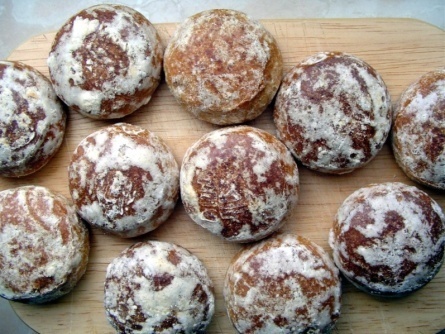 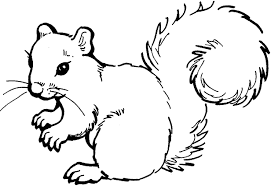 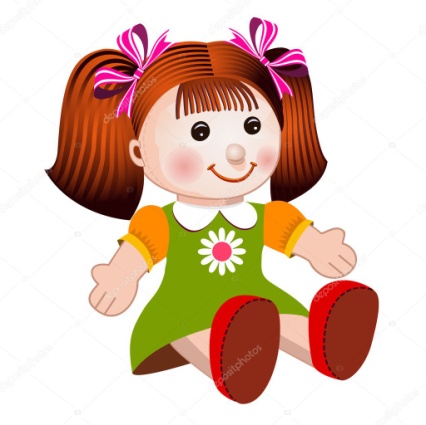 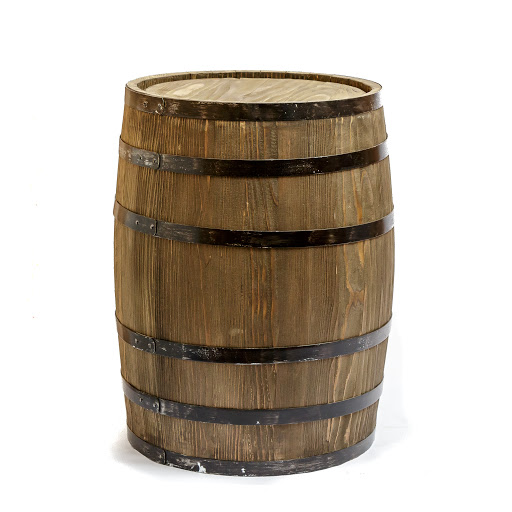 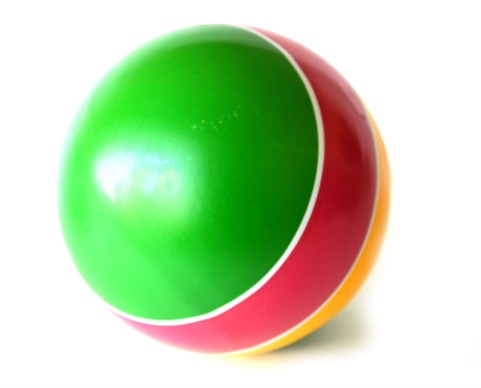 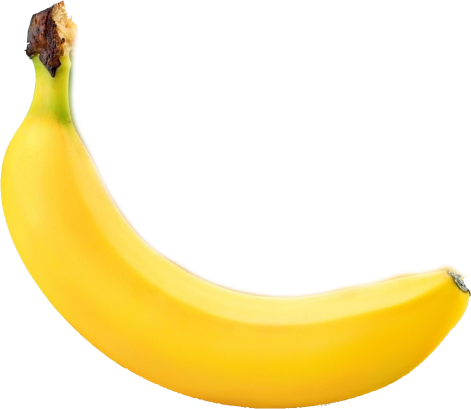 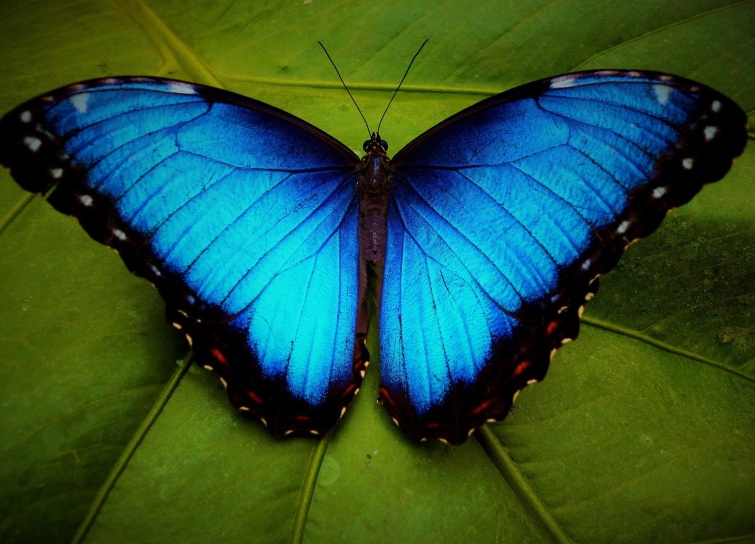 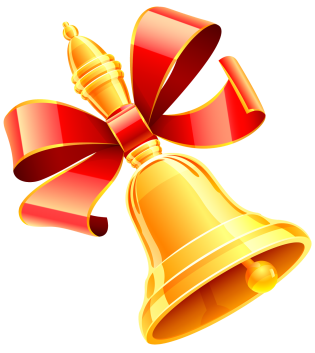 